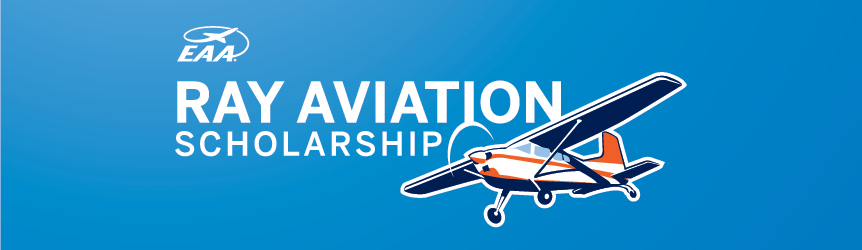 EAA Chapter 63 $10,000 Ray Aviation Scholarship Private Pilot Licence 2021Manitoba’s EAA (Experimental Aircraft Association) Chapter 63, based out of Lyncrest Airport in Springfield, MB, will award one youth between the ages of 16-19 who is passionate about flying, the prestigious opportunity to have the cost of their Private Pilot Flight Training covered by a Ray Aviation Scholarship. The scholarship will cover costs up to $10,000.The James C. Ray Foundation furthers the work of the late Mr. Ray. During his lifetime, James was one of the most prolific aviation philanthropists of our time, with much done anonymously.  He was noted for funding the construction of the EAA Air Academy Lodge and propelling the vision for the Air Academy program. His foundation has continued that leadership through the funding of the Ray Aviation Scholars program.EAA Chapter 63 invites applicants with the following pre-requisites:Between the ages of 16 – 19 by October 31, 2021Ability to begin training within 60 days of scholarship awardComplete training within 10 months of commencementPossess Transport Canada Cat 3 Medical (or acquire within 20 days of selection)Possess Transport Canada Student Pilot Permit (P-Star) (or acquire within 20 days of selection)Willingness to volunteer with EAA Chapter 63 for minimum of 2 hours per month or as opportunities ariseDesire to pursue an aviation career and be passionate about all things aviationInterest to share your training journey and accomplishments on social mediaWhat's included:Up to $10,000 toward one’s private pilot licenseCost of online/in-class ground school programCost of dual and solo flight training at a Manitoba Flight SchoolWhat's not included:Transportation to and from flight schoolCost of Cat 3 medical, P-Star examDirect questions to and submit completed application form by March 31, 2021:Eaachapter63treasurer@gmail.com
Name:  _________________________________________________  Birthdate:_____________________Please list all accomplishments, extra-curricular activities and volunteer service with dates, for which you have in the past and currently participate: Please list any work experience or aviation training you have: Please list any aviation experience you have (Young Eagle flights, fam flying, aircraft building, AME, etc.): Tell us about your career aspirations: If you are selected for this award, how would you ‘give back’ to the aviation world?If you have not achieved your PPL with the $10,000 scholarship, how do you anticipate you will complete it?Check off all that Apply:Have started Ground School						________Have a Glider Pilot Licence						________Possess a Restricted Radio Operator Certificate			________Have a Current Cat 3 Medical						________Possess a P-Star							________Have Social Media Accounts 						________Attach the following:1. A transcript of your high school marks2. Two letters of reference3.  A narrative describing why you believe you should be selected as the 2021 EAA Chapter 63 Ray Scholar.  (Maximum 1000 words, size twelve font, double spaced).I certify that the information given on this application and accompanying documents is complete and true in every respect, and consent to the verification of their contents. I understand that as the recipient of this award, information on this application as well as my photo, may be utilized in future publications, digital and hardcopy. I further understand that the EAA Chapter 63 may choose to contact me in the future, and publish my name in communications, on their website as a recipient and/or on social media, and I grant them permission to do so. Applicant Signature:				____________Date:				Parent Signature:  ____________________________________ Date: ______________________(if under age 18)Phone number: 		_____________Email address: 						Applicant Address:  _______________________________________________________________